СЧЕТ № «M__заказа» от «дата_заказа»Генеральный директор							В.Г. Мурашова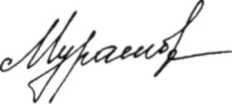 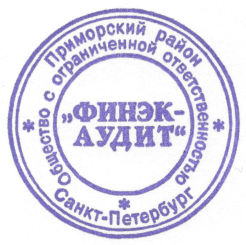 			М.П.Главный бухгалтер								В.Г. МурашоваОбразец заполнения платежного порученияОбразец заполнения платежного порученияОбразец заполнения платежного порученияОбразец заполнения платежного порученияСеверо-Западный банк ПАО "СБЕРБАНК"    г. Санкт-ПетербургСеверо-Западный банк ПАО "СБЕРБАНК"    г. Санкт-ПетербургБИК044030653Банк получателяБанк получателяСч. №30101810500000000653ИНН 7814020760КПП 781401001Сч. №40702810555200133059ООО "Финэк-Аудит"ООО "Финэк-Аудит"ПолучательПолучательЗаказчик«ИНН_заказчика»«краткое_юр_наименование»ИНН заказчикаНаименование заказчикаНаименованиеЕдиницы измеренияКоличествоЦена, руб.СУММА, руб.Услуги в области дополнительного профессионального образования (ДПО) – профессиональная переподготовка чел. «количество_слушателей»28 000,00«стоимость__заказа_цифрами»ИТОГО:ИТОГО:ИТОГО:ИТОГО:«стоимость__заказа_цифрами»Сумма прописью: «стоимость_заказа_прописью»Сумма прописью: «стоимость_заказа_прописью»Сумма прописью: «стоимость_заказа_прописью»Сумма прописью: «стоимость_заказа_прописью»Сумма прописью: «стоимость_заказа_прописью»НДС не облагается в связи с применением УСН в соответствии с п. 2 ст. 346.11 НК РФНДС не облагается в связи с применением УСН в соответствии с п. 2 ст. 346.11 НК РФНДС не облагается в связи с применением УСН в соответствии с п. 2 ст. 346.11 НК РФНДС не облагается в связи с применением УСН в соответствии с п. 2 ст. 346.11 НК РФНДС не облагается в связи с применением УСН в соответствии с п. 2 ст. 346.11 НК РФ